MARKING SCHEME CHEMISTRY  PAPER   233/11. (a)The solution turns from colourless to brown then a black solid is seen1(b)  Cl2(g) + 2I-aq                   2Cl-aq + I2(s) 12.     C                       H                         O         64.86                13.51                21.631           12                       1                      16Moles:5.405             13.51                1.3518              1.3518         1.3518               1.3518                4                    10                    11         E.F =  C4H10O13. (a) molar heat of fusion/latent heat of fusion1  (b) negative/-ve, the process is exothermic/heat is given out when steam condenses to water14.     P1V1          =P2V21           T1                 T2 250 x 750      =   V2 x 7501   300                           315     V2=262.5cm316. (a)	Moles of acid  1 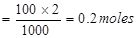  Moles of MCO3  1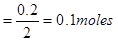 (b)    0.1 moles = 12.5g 1mole = ?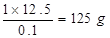 7.(a) scum1(b) contains calcium ions which helps to strengthen the teeth8.(i) black specks1  and white powder1(ii) C02(g) + 2Mg(s)           2MgO(s) + C(s) 19.(a) solution E1(b)Solution H1(c) Solution F110. 1		=0.41786cm3/s1	Rate =	0.411785=	Time =582.8251111.   (62.93 x 69.09)  + (64.93 x30.91) 1                                     100      Evaluation 1        =63.548112.(a)alkali metals1(b)C1(c) darts on the surface and melts into asilvery ball13. (a)(i)Cu2+,  ½  and Zn2+  ½       (ii) S042 1 (b) Zn(OH)2(s) + 4NH3(aq)		  Zn(NH3)42+(aq) +2OH(aq)(c) Neutralization 114.(a) sodium and magnesium are metals with delocalized electrons, While phosphorous lacks delocalised electrons since it is anon metal(b) it exists in allotropic form/it has two allotropes(c).due to increase in the strength of nuclear charge due to increase in the proton      number,outermost energy level strongly attracted to the nucleus.15.(i) sample 3(ii) boiling precipitates calcium or magnesium ions hence removing hardness16. -add distilled water to potasiumsulphate to make a solution½  - Dissolve lead carbonate in dilute nitric acid to form lead nitrate½- React lead nitrate with potasiumsulphate solution to precipitate leadsulphate1- Filter out lead sulphate½ and dry it between filter papers½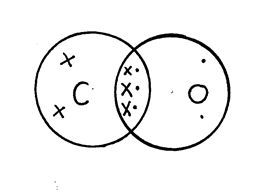 17.18. .-  Heat change = MCT			=   ½ 			= 109.2kJ  ½ 	Moles of ethanol = = 0.2174 mol  ½ 	If 0.2714 moles give 109.2kJ	then 1mole gives 1 x 109.2   ½ 			      0.2174			= 501.4kJ  ½ 	Molar enthalpy of combustion of ethanol = -501.4 kJ mol-1  ½ 19. sample (ii),since it does not form scum with hard water20.(a)propane(b)2-methylpropane21. (a).C.A,B 1	(b).C1	(c).AgNO3, Hg(NO3)2122.  they have the same molecular mass123. I. minimize on wastage1     II. it ia magnetic1     III. during extraction a lot of electricity is used to melt the ore and maintain it in molten state124.P-making lubricants,making brushes for dynamos   Q-making drilling bits,jewellery25(i). NH4NO3  - 28 x 100                              80                          = 35%1      (NH4)2HPO4     28 x 100                              132                             =21%1(ii) they  support rapid growth of acquatic plants which compete for oxygen with animals causing death hence pollution of water126. .(a)  CH3 CH2CH2OH1(b) (i) propanoic acid1(ii) Dehydration127. (a)	When the air-hole is open 1  (b)- It is hotter than the luminous flame     - It does not produce soot		(Any 1 x 1mk28. .(i) Fractional distillation1      (ii)  N-addition of water to magnesium nitride1             P- Addition of hydrogen in presence of finely divided iron29. mass of solid =30.4-26.2=4.2g     Mass of solution =42.4-26.2=16.2g      Mass of solvent =16.2-4.2=12g       12g contains 4.2g of solute        100g contains?         =35g/100gH2O5.Number ofNumber ofNumber ofParticleProtonsNeutronsElectrons161818263023